RESPONSE FORM - TPAC Stakeholder Forum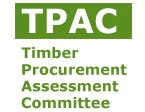 STIPRespondentRespondentName:Jan CastelijnOrganisation:Castelijn Meubelindustrie B.V.Country:The NetherlandsDate:30-07-2019Chain of Custody (CoC)Chain of Custody (CoC)Chain of Custody systemP 1. A Chain of Custody (CoC) must be in place from the forest unit of origin to the final point of sale, which provides a link between the certified material in the product or product line and certified forest units. Chain of Custody group certificationP 2. If Group certification of the CoC is allowed, the standard must require that the group as whole must comply with the same requirements which are posed on individual companies. Logos and labelsP 3. Logos and labels that belong to the certification system and occur on products and documents shall have an unambiguous meaning and shall be applied in accordance with the rules established by the certification system. Development, Application and Management of certification systems (DAM)Development, Application and Management of certification systems (DAM)Standard developmentP 1. The process of standard development and the standard itself shall fulfil the requirements as established by international umbrella organisations (such as ISO and ISEAL). System managerP 2. The certification system shall be managed by a legal entity (system manager). The tasks and responsibilities shall be clearly distributed among the organisations, which form an organisational and/or functional part of the system. Decision-making bodies and objection proceduresP 3. Decision-making bodies shall reflect the interests of stakeholders and shall provide for adequate procedures for objection and appeal regarding the decisions made and the functioning of the decision-making bodies. Certification bodies and proceduresP 4. Certification bodies shall be independent and shall be competent to assess sustainable forest management and the chain of custody system. AccreditationP 5. The accreditation agencies that grant the accreditations for certification of sustainable forest management and/or the chain of custody shall be competent and independent, national or international organisations that are preferably member of the IAF. Procedure on endorsement of certification systems by a meta-system (PEM)Procedure on endorsement of certification systems by a meta-system (PEM)Processes of assessment and endorsementP1 Processes of assessment and endorsement of Certification Systems are reliable and transparent.General commentsCastelijn meubelindustrie produceert al jaren haar meubelen van FSC en PEFC gecertificeerd hout en plaatmateriaal.Deze onderdelen van hout en plaatmateriaal worden door elkaar gebruikt in onze meubelen en daardoor heeft het voor ons nooit zin gehad om ons te certificeren voor FSC of PEFC.De erkenning van STIP zou ons probleem wat certificering betreft direct oplossen en kunnen wij aantoonbaar maken dat Castelijn alleen 100% duurzaam verbouwd hout gebruikt.Dit is voor veel bedrijven die diverse gecertificeerd hout gebruiken de oplossing om hun producten als duurzaam te kunnen aanbieden.Wij zijn SHR dan ook zeer dankbaar dat ze STIP hebben geïntroduceerd en hopen dat de Nederlandse overheid hier ook de waarde van inziet.